WHAT IS THIS TOOL?This tool helps you to be clear about the options you have for documenting the open feedback you are or will be receiving through different feedback channels. For guidance and tools to identity the best feedback channels for your context, see “Stage 1 – Building your feedback mechanism” in the feedback kit.HOW TO USE THIS TOOL?Start with the first question below and follow the arrows according to your answers, which will lead you to different options for how you document the feedback you receive.Go to the table below to learn more about the advantages and disadvantages of the different ways to document feedback data.Continue the process of setting up or strengthening your feedback mechanism as detailed in “Stage 1 building your feedback mechanism”.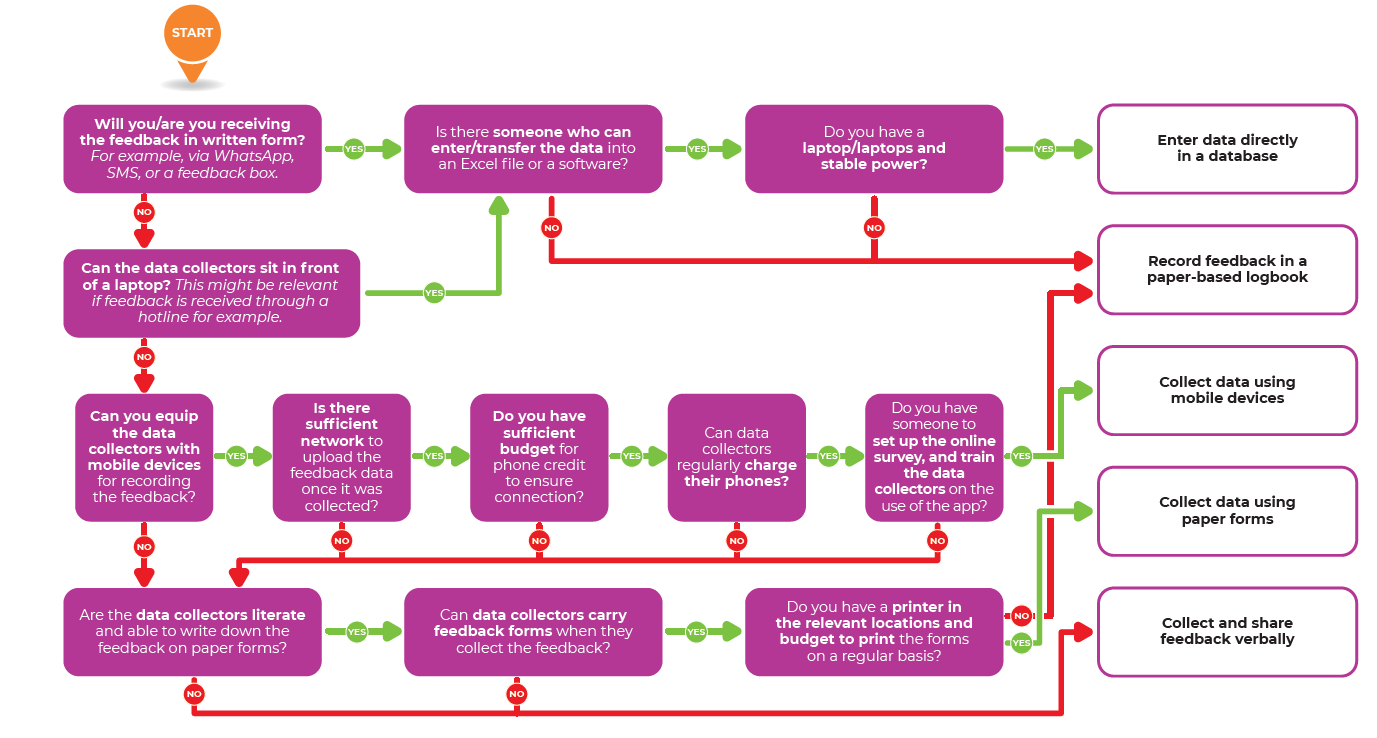 TYPEADVANTAGEDISADVANTAGECollecting and sharing feedback verballyNot recording the information in a systematic way, but sharing the main points in debriefs and weekly meetingsNo additional staff or resources are neededEasy to set up and integrate into ongoing meetingsNot disrupted by power or internet outagesIndividual comments cannot be quantified and analysed in a systematic wayEasy to forget detailsDifficult to share the feedback in the feedback provider’s wordsRecording feedback in a paper-based logbookAll feedback comments are manually written down in a central paper-based logbook.Easy to set upNot dependent on special equipmentNot disrupted by power or internet outagesDifficult to share and analyse feedbackProne to human errorMore difficult to keep sensitive information safe and restrict accessCollecting data using paper formsCarrying paper forms and recording the information when feedback is receivedEasy to set upNot dependent on special equipmentOften easier to fill in for those documenting the feedbackNot disrupted by power or internet outagesPrinting costsCosts time to enter the data to a databaseProne to human errorMore difficult to keep sensitive information safe and restrict accessMobile data collectionUsing smartphones or tablet for recording the informationMinimises human errorEasier and faster to share feedback dataEasier to keep sensitive information safeMany people already comfortable working with smartphonesNeed for smartphone and connection to upload dataVulnerable to power outages and mobile data service disruptionNeeds someone to set up the online survey, and train the data collectors on the use of the appEntering data directly into database     Entering the information directly into the Excel file during the conversation, or when receiving the messageIdeal for those sitting in front of a computer while receiving the feedback, e.g. call centre operators, during an interactive radio show, when documenting feedback received through WhatsAppSaves time as no extra step is needed to transfer the data to a databaseOnly feasible if a laptop is availableRequires staff to be computer literate and trained on data entryVulnerable to power outages